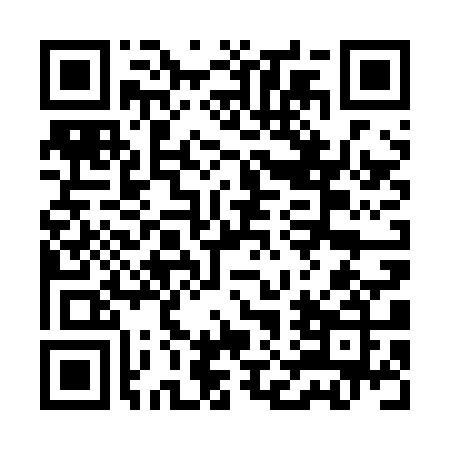 Prayer times for Zvyarska Makhala, BulgariaMon 1 Jul 2024 - Wed 31 Jul 2024High Latitude Method: Angle Based RulePrayer Calculation Method: Muslim World LeagueAsar Calculation Method: HanafiPrayer times provided by https://www.salahtimes.comDateDayFajrSunriseDhuhrAsrMaghribIsha1Mon3:455:581:346:519:1111:132Tue3:465:581:356:519:1111:133Wed3:475:591:356:519:1011:124Thu3:485:591:356:519:1011:125Fri3:496:001:356:519:1011:116Sat3:506:011:356:519:1011:107Sun3:516:011:356:519:0911:108Mon3:526:021:366:519:0911:099Tue3:536:031:366:509:0811:0810Wed3:556:031:366:509:0811:0711Thu3:566:041:366:509:0711:0612Fri3:576:051:366:509:0711:0513Sat3:596:061:366:509:0611:0414Sun4:006:071:366:499:0611:0315Mon4:016:071:366:499:0511:0216Tue4:036:081:376:499:0411:0017Wed4:046:091:376:489:0410:5918Thu4:066:101:376:489:0310:5819Fri4:076:111:376:489:0210:5720Sat4:096:121:376:479:0110:5521Sun4:106:131:376:479:0110:5422Mon4:126:141:376:469:0010:5223Tue4:136:151:376:468:5910:5124Wed4:156:151:376:458:5810:4925Thu4:176:161:376:458:5710:4826Fri4:186:171:376:448:5610:4627Sat4:206:181:376:448:5510:4528Sun4:226:191:376:438:5410:4329Mon4:236:201:376:428:5310:4230Tue4:256:211:376:428:5210:4031Wed4:266:221:376:418:5110:38